Name __________________________________ Date _________________ Period _________Unit 16 ReviewAnswersEvaluate the following.Evaluate the following.Simplify the following. Your answer should contain only positive exponents.Simplify the following. Your answer should contain only positive exponents.Use the laws of exponents to solve the following equations.Use the laws of exponents to solve the following equations.Solve the following compound interest problems using the formula .Solve the following compound interest problems using the formula .If a person deposits  into an account that pays  interest compounded semiannually, how much will they have after  years?If a person deposits  into an account that pays  interest compounded semiannually, how much will they have after  years?If a person wants to have  after  years, how much would they have to deposit into an account that pays  interest compounded monthly?If a person wants to have  after  years, how much would they have to deposit into an account that pays  interest compounded monthly?If a person deposits  into an account that pays  compounded quarterly, how much will they have after  years?If a person deposits  into an account that pays  compounded quarterly, how much will they have after  years?If a person wants to have  after  years, how much would they have to deposit into an account that pays  interest compounded monthly?If a person wants to have  after  years, how much would they have to deposit into an account that pays  interest compounded monthly?ReviewGraph the equation. Then, use the graph to find the following.    Vertex:________________			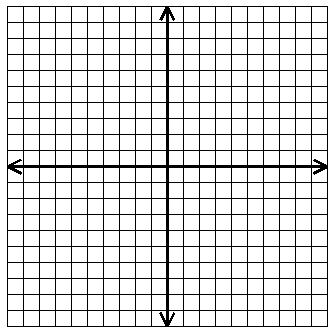 Axis of Symmetry:_______________Max or Min: _______________Domain:______________		Range:________________			x-intercepts:________________	